АДМИНИСТРАЦИЯМУНИЦИПАЛЬНОГОРАЙОНА БОГАТОВСКИЙСАМАРСКОЙ ОБЛАСТИПОСТАНОВЛЕНИЕОт 08.10.2018 г.  № 835О награждении  Почетной грамотой           В соответствии с Положением «О Почетной грамоте Главы муниципального района Богатовский Самарской области», Администрация муниципального района Богатовский Самарской области ПОСТАНОВЛЯЕТ:	1.  Наградить Почетной грамотой за многолетний добросовестный труд в агропромышленном комплексе муниципального района Богатовский и в связи с юбилеем 60-летием со дня рождения  		- Куприянова Владимира Георгиевича – тракториста-машиниста сельскохозяйственного производства общества с ограниченной ответственностью сельскохозяйственного предприятия «Степное».  	2. Опубликовать настоящее Постановление в газете «Красное знамя» и разместить на официальном сайте органов местного самоуправления муниципального района Богатовский Самарской области. Глава муниципального района Богатовский Самарской области 		                                                         В.В. ТуркинПопова 21222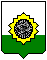 